Geological Remote Sensing Group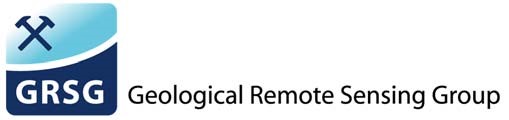 Membership Application Form2015/2016Note: Membership can also be applied online on our website at: https://www.grsg.org.ukPlease print out and sign the completed form (we need your signature) and send a scanned copy by email to the GRSG Treasurer at treasurer@grsg.org.ukAlternatively, please send the fully completed form to the following address:Alex GowDigitalGlobe4th Floor, The BuldingChiswick High RoadLondon W4 5RPUnited KingdomPlease also complete the following section:The Data Protection Act 1998  The information supplied on this form will be retained by the GRSG in a database of members. The information may also be used by the GRSG for marketing of future events organized or promoted by the GRSG which may be of interest to you.  If you do not wish to receive such information please tick this box     The GRSG may supply your information to the GRSG corporate sponsors, at any time. If you do not wish your information to be used in this way please tick this box     Full name  Position Company/Organisation Street 1 Street 2 State/County Billing address Correspondence address (if different) Postcode/Zip Country Telephone Email address A. 2015/2016 Membership  (please tick) Individual: 	 UK £   40 	Student 	 UK £    7 	Retired: 	 UK £    7 	Corporate:         UK £ 200 	Corporate members are entitled to distribute the GRSG newsletter in their organisation and to have their logo and contact details displayed in the GRSG newsletter and website. Pay by credit/debit card   cheque (£)   invoice    (please tick) Please make cheques payable to GEOLOGICAL REMOTE SENSING GROUP and send to the address above. Invoicing and bank transfer details are available on request. A receipt can be provided on request. Visa   Mastercard    No card handling fee. The GRSG accepts international credit cards, providing the card company can be billed in GBP. Card account Number:  CSC/CVV:Print name of cardholder:  Authorised signature: Valid from:                                                        Expiry date:  